Załącznik nr 3 do Wniosku o przyznanie grantuOświadczenie współmałżonka Grantobiorcy i wyrażeniu zgody na zaciągnięcie zobowiązań wynikających z umowy o powierzenie grantuImię i Nazwisko .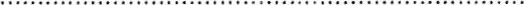 PESEL: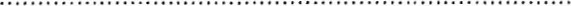 Adres zamieszkania   (ulica, nr domu, nr lokalu, miejscowość, kod pocztowy)Oświadczam, że pozostaję w związku małżeńskim z Panem/Paniąi nie została pomiędzy nami zniesiona ustawowa wspólność majątkowa.Niniejszym oświadczam, że wyrażam zgodę na otrzymanie jednorazowych środków w ramach projektu Zwalczanie emisji kominowej poprzez modernizację systemów grzewczych i odnawialne źródła energii„ oraz zobowiązań wynikających z Umowy i powierzenie grantu przez mojego współmałżonka.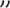 (data i czytelny podpis)